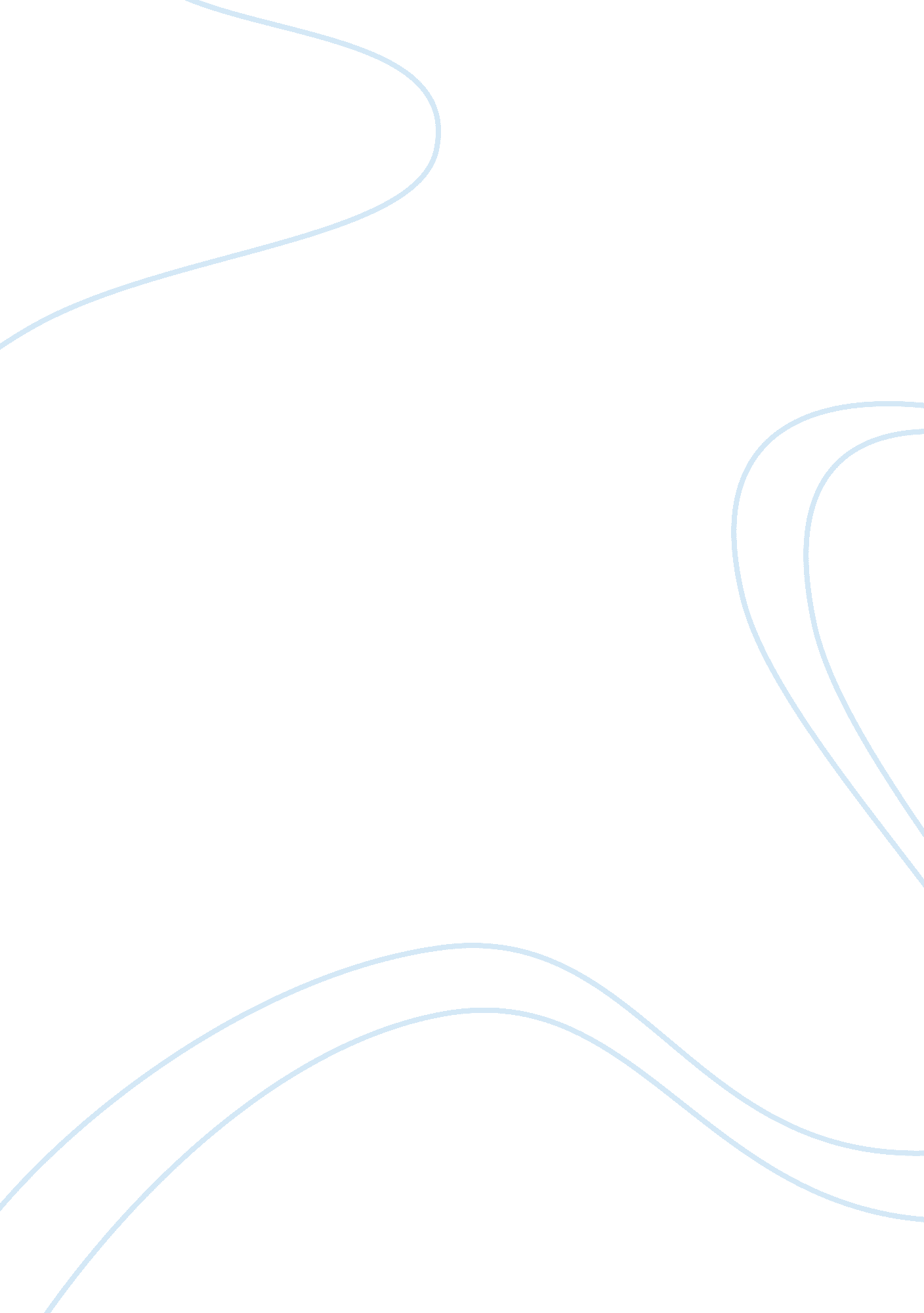 The concept of pyramid packaging for milk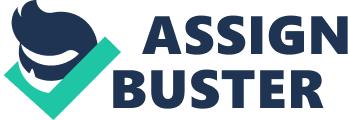 Thank you for using ZTE USB Modem. To guarantee the modem always in its best condition, please read this manual carefully and keep it for further use. The pictures, symbols and contents in this manual are just for your reference. They might not be completely identical with your modem. We operate a policy of continuous development. We reserve the right to update the technical specifications in this document at any time without prior notice. The ZTE USB modem is a multi-mode 3G USB modem, working in HSPA+/ HSPA/ WCDMA/ EDGE/ GPRS/ GSM networks. With USB interface connecting to a laptop or a desktop PC, it integrates the functionality of a modem and a mobile phone, and combines mobile communication with Internet perfectly. It supports data services through the mobile phone network, enabling you to communicate anytime and anywhere. Some electronic devices are susceptible to electromagnetic interference sent by modem if inadequately shielded, such as electronic system of vehicles. Please consult the manufacturer of the device before using the modem if necessary. Operating of notebook PC and modem may interfere with medical devices like hearing aids and pacemakers. Please always keep them more than 20 centimeters away from such medical devices when they are turned on. Turn the modem off if necessary. Consult a physician or the manufacturer of the medical device before using the modem. Be aware of the usage limitation when using a modem at places such as oil warehouses or chemical factories, where there are explosive gases or explosive products being processed. Therefore, turn off your modem if required. Don’t touch the inner antenna area if not necessary. Otherwise it will affect your modem’s performance. Store the modem out of the reach of little children. The modem may cause injury if used as a toy. Please use original accessories or accessories that are authorized. Using any unauthorized accessories may affect your modem’s performance, and violate related national regulations about telecom terminals. Avoid using the modem near metallic structure device or establishment that can emit electromagnet wave. Otherwise it may influence receiving signals. The modem is non-waterproof type, please keep it dry and store in shady and cool place. Don’t use the modem immediately after a sudden temperature change. In such case, it will produce dew inside and outside the modem, so don’t use it until it becomes dry. Take the modem carefully. Don’t lose, bend or cause it struck. Otherwise it will lead to destruct damage. No dismantling by non-professional and only qualified maintainer can undertake repair work. Please power off the modem before the airplane takes off. In order to protect airplane’s communication system from interference, it is never allowed to use the modem when it is in flight. Using it before the plane taking off should get aircrew’s permission according to safety regulations. 